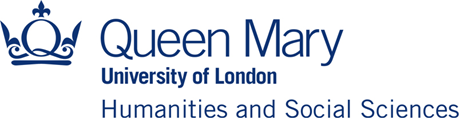 Institute for the Humanities and Social Sciences (IHSS)APPLICATION FORM Large Grant Seed-corn Funding Scheme 2023 – 24Application deadline: 2nd round Friday, 10 May 2024, 12 noon for the projects between 1 August 2024 and 30 April 2025. Please read the guidelines before completing this formDeclarationI confirm that I have discussed this application with my School Director of Research (and Head of School if it includes a teaching buy-out). Signatures The applicantSchool Director of ResearchHead of School								 Date: Section 1: Applicant detailsSection 1: Applicant detailsApplicant NamePosition heldSchoolSection 2: Project/activity detailsSection 2: Project/activity detailsProject TitleProject start dateDuration Funds Requested (Max £5000) External funding body and funding scheme for the full research grant application.Explain why the identified scheme is the most appropriate source of funding.Approximate value of the external grant application being applied forProject Summary
(approx. 300 words) The importance of the project/activity to the applicant
(approx. 200 words)The relevance of this project to the Faculty research environment and the IHSS (approx. 100 words)Research Methodology
(approx. 300 words)Project Milestones
(approx. 100 words)Describe the short and long-term outputs/deliverables within the term of the funding.  
(e.g., if publishing, which journal/s or publisher/s you will be targeting) (approx. 100 words) Explain how this work will lead to the research grant application identified above. 
(approx. 100 words) Section 3: Project/activity budgetSection 3: Project/activity budgetProvide full details of the costs associated with the project applied for and the time period involved.Who else (name and institution) is contributing to the cost of this project?What will that contribution be?Provide details of any School contribution to the project.Would the project/activity still be able to go ahead without Seed-corn funding support? If yes, then what added value will the Seed-corn fund support bring to the project/activity?Section 4: To be completed in conjunction with your Head of School if requesting a teaching buy-out.Section 4: To be completed in conjunction with your Head of School if requesting a teaching buy-out.Provide information on how teaching buy-out will be achieved through the resources requested above. Please demonstrate that you have considered how to minimise the effects on the student experience.Provide confirmation you have the support of your Head of School for this application.Section 5: Any other information in support of your application:Section 5: Any other information in support of your application: